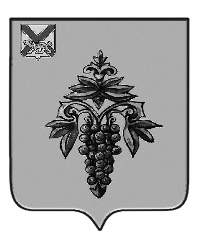 ДУМА ЧУГУЕВСКОГО МУНИЦИПАЛЬНОГО ОКРУГАПРОЕКТР  Е  Ш  Е  Н  И  ЯПринято Думой Чугуевского муниципального округа « ___ »  ______________Статья 1. Внести в Положение о реализации на территории Чугуевского муниципального округа инициативных проектов, утвержденное решением Думы Чугуевского муниципального округа от 28 июля 2021 года № 222-НПА «О Положении о реализации на территории Чугуевского муниципального округа инициативных проектов» (далее – Положение) следующие изменения:в тексте Положения слова «округ» заменить словами «Округ» в соответствующих падежах;в пунктах 7, 11, 16 раздела II Положения слова «муниципального округа», в пункте 10 раздела II Положения слова «муниципального Округа» заменить словом «Округа»;в абзаце первом пункта 9 раздела III Положения слова «в адрес отраслевого (функционального) органа администрации Округа, полномочиями деятельности которого соответствует инициативный проект,» заменить словами «в адрес отраслевого органа»;раздел III Положения дополнить пунктами 12.1, 12.2, 12.3 следующего содержания:«12.1. Администрация Округа по результатам рассмотрения инициативного проекта принимает одно из следующих решений: 1) поддержать инициативный проект и продолжить работу над ним в пределах бюджетных ассигнований, предусмотренных решением о местном бюджете, на соответствующие цели и (или) в соответствии с порядком составления и рассмотрения проекта местного бюджета (внесения изменений в решение о местном бюджете);2) отказать в поддержке инициативного проекта и вернуть его инициаторам проекта с указанием причин отказа в поддержке инициативного проекта.12.2. Администрация Округа принимает решение об отказе в поддержке инициативного проекта в одном из следующих случаев:1) несоблюдение установленного порядка внесения инициативного проекта и его рассмотрения;2) несоответствие инициативного проекта требованиям федеральных законов и иных нормативных правовых актов Российской Федерации, законов и иных нормативных правовых актов субъектов Российской Федерации, Уставу Чугуевского муниципального округа Приморского края;3) невозможность реализации инициативного проекта ввиду отсутствия у органов местного самоуправления необходимых полномочий и прав;4) отсутствие средств местного бюджета в объеме средств, необходимом для реализации инициативного проекта, источником формирования которых не являются инициативные платежи;5) наличие возможности решения описанной в инициативном проекте проблемы более эффективным способом;6) признание инициативного проекта не прошедшим конкурсный отбор.12.3. Администрация Округа вправе, а в случае, предусмотренном подпунктом 5 пункта 12.2 раздела III настоящего Положения, обязана предложить инициаторам проекта совместно доработать инициативный проект, а также рекомендовать представить его на рассмотрение органа местного самоуправления иного муниципального образования или государственного органа в соответствии с их компетенцией.»; 5) в подпункте 3 пункта 2 раздела I Положения исключить слова «, индивидуальные предприниматели, осуществляющие свою деятельность на территории Округа, юридические лица, осуществляющие свою деятельность на территории Округа»;6) второй абзац пункта 2 раздела VI  Положения изложить в следующей редакции:«Уровень софинансирования инициативного проекта за счет средств бюджета Округа составляет не более 97% от стоимости реализации инициативного проекта.»;7) раздел VII Положения изложить в следующей редакции:«1. В случае если инициативный проект не был реализован, инициативные платежи подлежат возврату инициатору проекта, осуществившему их перечисление в бюджет Округа в полном объеме. 2. В случае образования по итогам реализации инициативного проекта остатка инициативных платежей, не использованных в целях реализации инициативного проекта, указанные платежи подлежат возврату инициатору проекта, осуществившим их перечисление в бюджет Округа.Сумма, подлежащая возврату, рассчитывается по формуле:С = ((СБ + СИ) – ФС)*Р/100, гдеС   сумма, подлежащая возврату;СБ   средства бюджета Округа, выделенные на реализацию инициативного проекта;СИ   средства инициатора, внесенные в целях софинансирования реализации инициативного проекта;ФС   фактическая стоимость реализованного инициативного проекта,Р   размер процента софинансирования стоимости данного проекта.3. Основанием для возврата инициативных платежей является поступившее в адрес администратора доходов бюджета Округа заявление инициатора проекта на возврат денежных средств (далее   заявление), с указанием сведений о банковских реквизитах для перечисления возврата сумм инициативных платежей. 4. К заявлению прилагаются:- копия документа, удостоверяющего личность (с предъявлением подлинника);- документ, подтверждающий полномочия (в случае, если с заявлением обращается представитель инициатора проекта);- копии платежных документов, подтверждающих внесение инициативных платежей.5. Возврат денежных средств осуществляется в течение 15 рабочих дней со дня поступления заявления, указанного в пункте 3 раздела  VII Положения.»;8) Приложение изложить в следующей редакции:КРИТЕРИИ ОЦЕНКИ ИНИЦИАТИВНОГО ПРОЕКТАСтатья 2. Настоящее решение вступает в силу со дня его официального опубликования. «      »_                2021г.№ _____О внесении изменений в решение Думы Чугуевского муниципального округа от 28 июля 2021 года № 222-НПА «О Положении о реализации на территории Чугуевского муниципального округа инициативных проектов»№критерияНаименование критерияБаллы покритерию1.Сумма бюджетных средств Чугуевского муниципального округа превышает 1 000 тыс. руб.1.да01.нет12.Общественная полезность реализации инициативного проекта (если удовлетворяет хотя-бы одному пункту)52.- проект оценивается как имеющий высокую социальную, культурную, досуговую и иную общественную полезность для жителей  Чугуевского округа: 
- способствует формированию активной гражданской позиции, здоровому образу жизни, направлен на воспитание нравственности,                  толерантности, других социально значимых качеств (мероприятия, акции, форумы);
- направлен на создание, развитие и ремонт муниципальных объектов социальной сферы;
- направлен на создание, развитие и ремонт объектов общественной инфраструктуры, благоустройства, рекреационных зон, точек социального притяжения, мест массового отдыха населения, объектов культурного наследия;
- направлен на строительство (реконструкцию), капитальный ремонт и ремонт автомобильных дорог местного значения52.проект оценивается как не имеющий общественной полезности03.Реализация проекта не противоречит утвержденным правилам благоустройства, планам развития территории Чугуевского муниципального округада5нет04.Количество прямых благополучателей от реализации инициативного проекта:4.более 250 человек 54.от 50 до 250 человек 34.от 20 до 50 человек 24.до 20 человек 15.Необходимость осуществления дополнительных бюджетных расходов в последующих периодах в целях содержания (поддержания) результатов инициативного проекта5.нет55.да06.«Срок жизни» результатов инициативного проекта 6.от 5 лет56.от 3 до 5 лет36.от 1 до 3 лет26.до 1 года17.Оригинальность, необычность идеи инициативного проекта7.да57.нет08.Срок реализации инициативного проекта8.до 1 календарного года58.до 2-х календарных лет48.до 3-х календарных лет28.более 3-х календарных лет19.Наличие приложенной к заявке проектно-сметной (сметной) документации (по строительству (реконструкции), капитальному ремонту, ремонту объектов) да 10нет010.Наличие приложенных к заявке презентационных материалов 10.да510.нет011.Уровень софинансирования, имущественного и (или) трудового участия инициатора проекта, в реализации инициативного проекта11.более 10 % стоимости инициативного проекта511.от 5 % до 10 % стоимости инициативного проекта411.от 3 % до 5 % стоимости инициативного проекта311.до 3 % от стоимости инициативного проекта211.имущественное участие инициатора проекта2трудовое участие инициатора проекта1Глава Чугуевского муниципального округаР. Ю. Деменев